Участие в 8-й ежегодной премии «Блогер года. Регионы»На конкурс представлена группа ЭМФ в социальной сети ВКонтакте (https://vk.com/emf.ispu) в номинации «Тематический блог года» (https://michail-shor.livejournal.com/561149.html).Модераторы контента группы студент группы 4-31 Мокрецкий Илья Валерьевич и зам. декана по воспитательной работе ЭМФ Павлюкова Наталья Леонидовна.Представитель университета присутствовал на церемонии награждения победителей премии. В церемонии принимали участие глава города Иваново Шарыпов В.Н. Жюри конкурса:Кирилл Игнатьев –  председатель совета директоров компаний «Русские инвестиции»,Наталья Арефьева – руководитель LiveJournal,Андрей Ситнов –  руководитель общественного движения «БЛОГОСФЕРА»,Олег Тарасов - директор департамента внешних коммуникаций Макрорегионального филиала «Центр» ПАО «Ростелеком»,Сергей Тимонин - Директор Ивановского и Ярославского филиалов Tele2.Положение о премии по ссылке https://michail-shor.livejournal.com/558380.html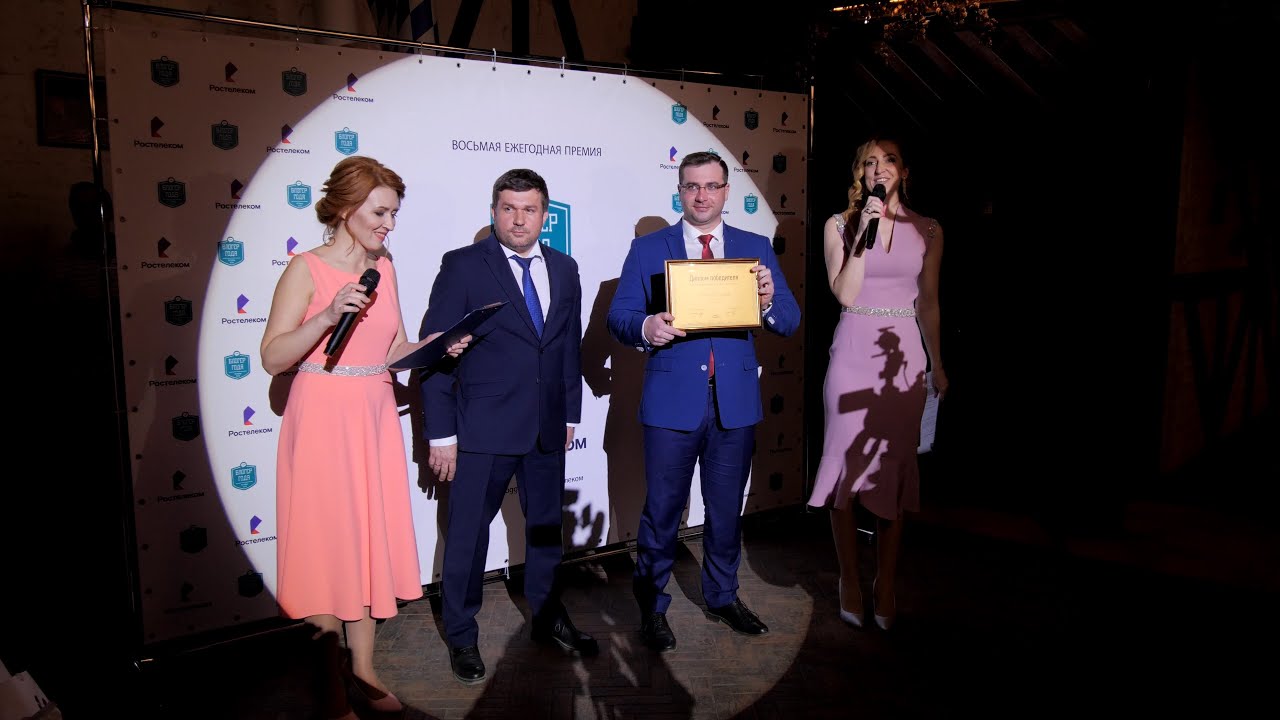 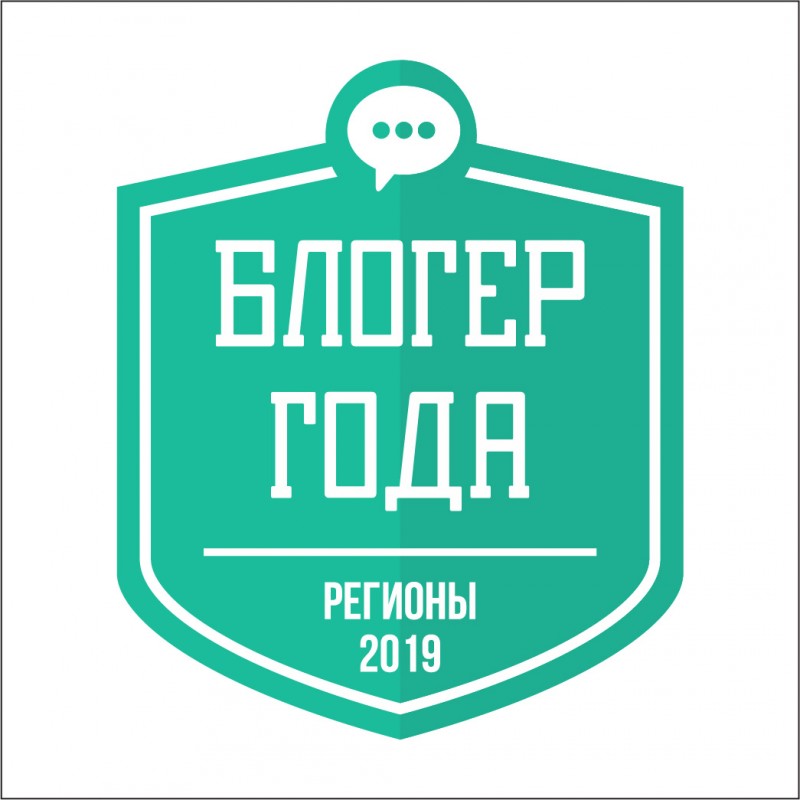 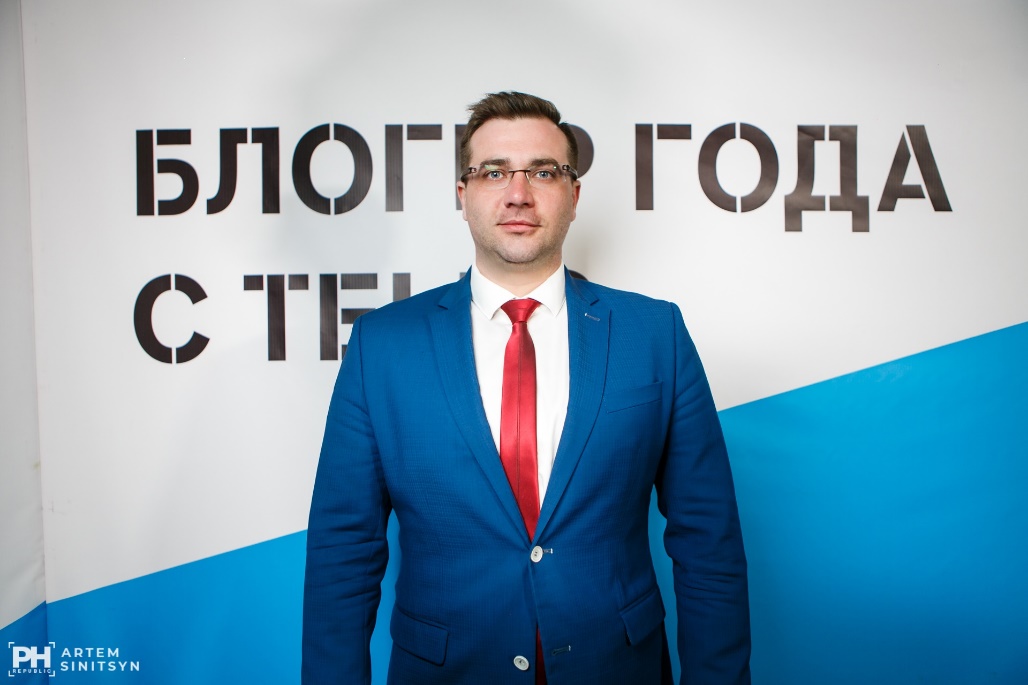 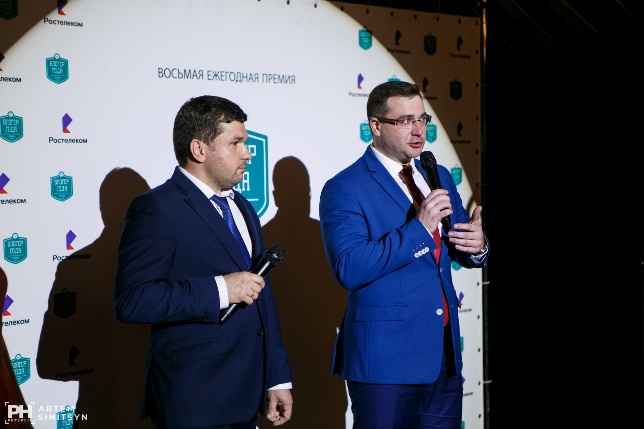 